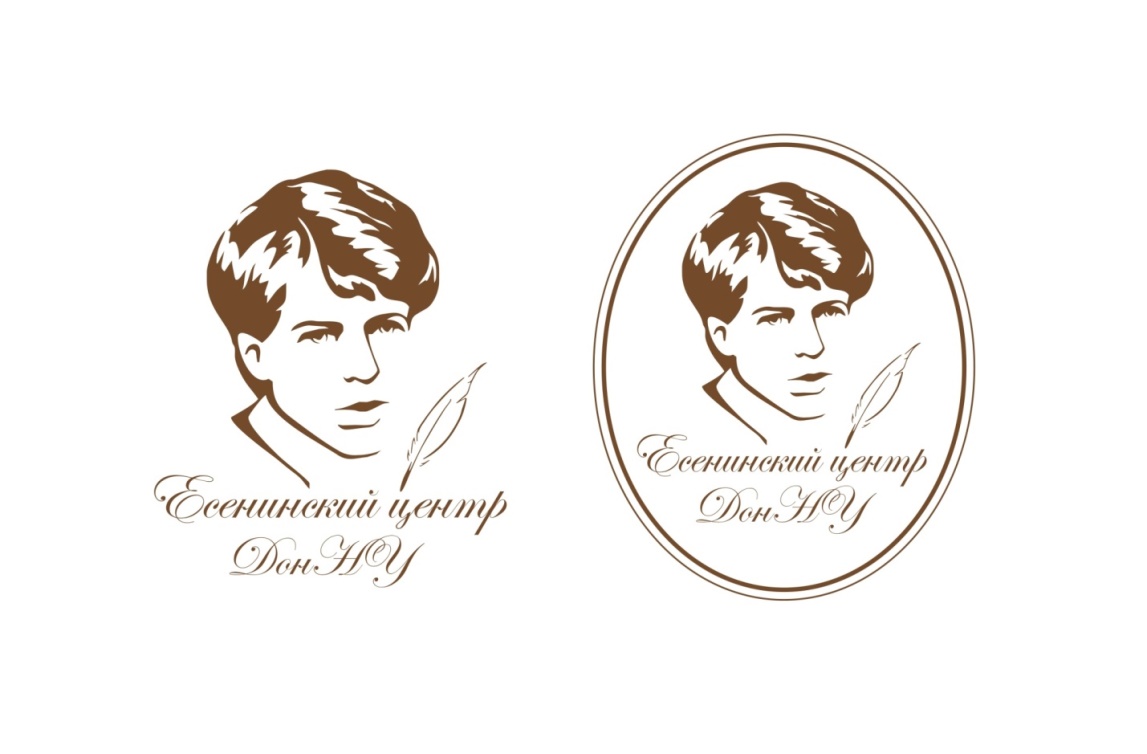 НАУЧНО-ПРОСВЕТИТЕЛЬСКИЙ ЦЕНТРИМЕНИ С.А. ЕСЕНИНАДОНЕЦКОГО НАЦИОНАЛЬНОГО УНИВЕРСИТЕТАприглашаетстудентов, преподавателей и сотрудников ДонНУ11 декабря 2018 годапринять участие в   конкурсе   чтецов«ЕСЕНИНСКИЕ ЧТЕНИЯ»Место проведения: Есенинский центр ДонНУ(ул. Университетская, 24 филологический факультет, 1-й этаж)Начало  мероприятия:   13.15Положение об организации проведении конкурса чтецов «Есенинские чтения»Организация конкурса чтецов направлена на популяризацию русской литературы, повышение интереса к чтению, пропаганду культуры публичного выступления и ораторского мастерства, повышение интереса к искусству выразительного чтения.Цель: создание условий для демонстрации творческого потенциала студентов, преподавателей и сотрудников ДонНУ и формирования духовно-нравственных, патриотических ценностей в системе высшего образования, привлечение интереса молодежи к поэзии.Задачи конкурса:- привлечь  внимание к искусству художественного слова;- формировать уважительное и бережное отношение к русской литературе;- формировать навыки публичного выступления;- развивать исполнительское мастерство.Организаторы конкурса:- Научно-просветительский центр имени С.А. Есенина ДонНУ (Есенинский центр);- отдел по воспитательной и социальной работе ДонНУ;- отдел по связям с общественностью;-  факультеты ДонНУ;-  Научная библиотека ДонНУ.Участники конкурса:- студенты;- преподаватели;- сотрудники ДонНУ.Условия проведения конкурсаУчастники представляют на конкурсе произведения в соответствии с предложенными темами:- произведения С.А. Есенина (поэзия, проза);- произведения, посвященные С.А. Есенину (поэзия, проза).При исполнении можно использовать музыкальное оформление, визуальное сопровождение, элементы сценографии, костюмы.Регламент выступления до пяти минут.Текст выбранного произведения в печатном виде конкурсант предоставляет членам жюри.Заявки на участие в конкурсе принимаются с 11 ноября по 5 декабря 2018 года на Электронный адрес: esenincentr@bk.ruТелефон для справок: 071 419 11 49 (Людмила Павловна Квашина, руководитель Есенинского центра ДонНУ, председатель Оргкомитета конкурса).Критерии оценивания выступления:– глубина проникновения в образную и смысловую структуру текста;- артистичность исполнения;- правильная речь;- художественная и артистическая одаренность;- уровень развития речевых способностей конкурсантов, навыки звуковой интерпретации художественного текста;- выразительность выступления, эффектная подача, энергия, экспрессия.Подведение итогов конкурса:Выступления участников конкурса оценивает жюри, в состав которого входят:- Артамонова Инесса Михайловна, декан филологического факультета;- Савчук Светлана Михайловна, заведующая Научной библиотекой ДонНУ;- Попова Ольга Николаевна, начальник отдела по воспитательной и социальной работе;- Сафонов Андрей Иванович, заместитель декана по научной работе биологического факультета;- Дудникова Екатерина Валерьевна, главный редактор газеты «Университетские вести»;- Горобец Ирина Владимировна, ст. преподаватель кафедры мировой и отечественной культуры, сотрудник Есенинского центра;- Чубурков Дмитрий Владимирович, автор и ведущий телерадиоканала «Юнион»- Бровец Андрей Игоревич, председатель СНО ДонНУ.Победители конкурса награждаются почетными грамотами и памятными подарками.Информация по итогам конкурса будет размещена на сайте: www.donnu.ruПриложение 1Форма заявки на участие в Конкурсе чтецов«Есенинские чтения»ФИО участника /название коллектива/ возраст _____________________________________________________________________________Контактный телефон _________________________________________________________Факультет, курс, направление подготовки______________________________________ _____________________________________________________________________________ Длительность выступления____________________________________________________Название произведения, автор (Ф.И.О. автора полностью) _____________________________________________________________________________________________________Текст произведения ____________ Музыкальное сопровождение (в случае использования) - название, ссылка ________________